Holy Cross School: The Week AheadWe are looking for parent volunteers to help assist us with our Shrove Tuesday Pancake breakfast! If you are able to help out please email Natalie Madden @ pacholycrossschool@gmail.com by February 8th, 2024.Any outstanding re-registration forms need to be turned in at the office ASAP to secure your spot for next year.  In addition, Please remember that your child’s re-registration is not complete unless the $150.00 registration fee has been submitted with the form.  For any families who have already submitted your forms please ensure you have also included the $150.00 registration fee.Yours in Catholic Education,Holy Cross School Administration TeamMonday: January 29th, Day 4Industrial Arts Grade 7Tuesday: January 30th, Day 5Wednesday: January 31st, Day 6Industrial Arts Grade 8Holy Cross Open House @ 6:30 in the gymThursday: February 1st, Day 1Friday: February 2nd, Day 2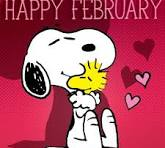 